16.01.2023 № 90Об утверждении документа планирования регулярных перевозок пассажиров и багажа автомобильным и наземным электрическим транспортом в городе Чебоксары на 2023-2027 годыВ соответствии с Федеральным законом от 06.10.2003 № 131-ФЗ «Об общих принципах организации местного самоуправления в Российской Федерации», Федеральным законом от 13.07.2015 № 220-ФЗ «Об организации регулярных перевозок пассажиров и багажа автомобильным транспортом и городским наземным электрическим транспортом в Российской Федерации и о внесении изменений в отдельные законодательные акты Российской Федерации», Положением об организации регулярных перевозок пассажиров и багажа автомобильным транспортом и городским наземным электрическим транспортом на территории муниципального образования города Чебоксары, утвержденным решением Чебоксарского городского Собрания депутатов от 22.09.2016 № 446, постановлением администрации города Чебоксары от 17.04.2017 № 976 «Об утверждении Порядка подготовки документа планирования регулярных перевозок пассажиров и багажа автомобильным транспортом и наземным электрическим транспортом в городе Чебоксары» администрация города Чебоксары п о с т а н о в л я е т:1. Утвердить документ планирования регулярных перевозок пассажиров и багажа автомобильным и наземным электрическим транспортом в городе Чебоксары на 2023 - 2027 годы.2. Настоящее постановление вступает в силу со дня его официального опубликования.3. Контроль за исполнением настоящего постановления возложить на заместителя главы администрации города Чебоксары по вопросам ЖКХ Федорова А.С.Глава администрации города Чебоксары				          Д.В. СпиринУТВЕРЖДЕНпостановлением администрации города Чебоксарыот 16.01.2023 № 90Документ планирования регулярных перевозок пассажиров и багажа автомобильным и наземным электрическим транспортом в городе Чебоксары на 2023-2027 годы1. Общие положения1.1. Документ планирования регулярных перевозок по муниципальным маршрутам регулярных перевозок в городе Чебоксары на 2023-2027 годы (далее – документ планирования) устанавливает перечень мероприятий по развитию регулярных перевозок в границах города Чебоксары в соответствии с действующим законодательством Российской Федерации и предусматривает планирование регулярных перевозок в городе Чебоксары на период до 01 января 2027 года. Планируемые мероприятия направлены на создание условий, обеспечивающих удовлетворение спроса населения города Чебоксары в транспортных услугах, организацию транспортного обслуживания населения, соответствующего требованиям безопасности и качества.1.2. Целью развития регулярных перевозок по муниципальным маршрутам регулярных перевозок в границах города Чебоксары является повышение качества транспортного обслуживания населения в городе Чебоксары с учетом социальных, экономических и экологических факторов.1.3. В рамках достижения целей, указанных в пункте 1.2 настоящего документа планирования, приоритетными задачами развития регулярных перевозок по муниципальным маршрутам регулярных перевозок в границах города Чебоксары (далее – муниципальные маршруты) являются:1) формирование эффективной маршрутной сети на территории города Чебоксары (далее – городская маршрутная сеть);2) развитие городской маршрутной сети для обеспечения регулярных перевозок;3) повышение эффективности системы управления и контроля за осуществлением регулярных перевозок городской маршрутной сети;4) эффективное использование бюджетных средств при организации транспортного обслуживания населения.1.4. Совершенствование системы регулярных перевозок транспортом общего пользования осуществляется с учетом Генерального плана Чебоксарского городского округа, утвержденного решением Чебоксарского городского Собрания депутатов Чувашской Республики от 23.12.2014 № 1787 (далее - Генеральный план), которым предусматривается формирование рациональной транспортно-планировочной структуры, обеспечивающей разгрузку сложившейся городской маршрутной сети.1.5. Соотношение в объемах регулярных перевозок транспортом общего пользования, осуществляемых каждым видом общественного транспорта, на различных этапах развития города будет складываться в зависимости от темпов освоения городской территории, достигнутого уровня автомобилизации, оптимизации маршрутной сети с учетом реальных пассажиропотоков.2. Текущее состояние регулярных перевозок пассажиров и багажа автомобильным и городским наземным электрическим транспортом в городе Чебоксары2.1. Транспорт общего пользования города Чебоксары представлен автобусами и троллейбусами.В настоящее время регулярные перевозки пассажиров и багажа транспортом общего пользования в городе Чебоксары осуществляют МУП «Чебоксарское троллейбусное управление», а также перевозчики – юридические лица и индивидуальные предприниматели.2.2. Система городского пассажирского транспорта города Чебоксары является комбинированной, состоящей из 39 муниципальных маршрутов регулярных перевозок (далее – маршрут регулярных перевозок), из которых 16 троллейбусных и 23 автобусных маршрута.ТаблицаХарактеристика транспортной сети муниципальных маршрутов в городе ЧебоксарыДоля автобусов малого класса составляет 56,8%, среднего класса – 27,4%, большого класса – 15,8%.За 12 месяцев 2021 г. перевезено общественным транспортом около 90,5 млн человек. Троллейбусами перевезено 48,6% пассажиров, автобусами– 51,4 % пассажиров к общему объему перевозок.2.3. По результатам проведенного анализа состояния регулярных перевозок транспортом общего пользования в городе Чебоксары выявлены существенные проблемы в организации перевозок пассажиров и багажа:перенасыщение парка подвижного состава транспорта общего пользования транспортными средствами малого класса, что является причиной несоответствия организации регулярных перевозок уровню потребности населения города Чебоксары в перевозках транспортом общего пользования среднего и большого классов (автобусами и троллейбусами);значительное дублирование маршрутной сети, что привело к неэффективному использованию улично-дорожной сети и концентрации большого количества транспортных средств на одних направлениях. Следование нескольких маршрутов по одним и тем же участкам улично-дорожной сети ведет к снижению безопасности пассажирских перевозок.Таким образом, сложившаяся в сфере регулярных перевозок транспортом общего пользования ситуация требует совершенствования и развития.3. Перечень мероприятий по развитию регулярных перевозокв городе Чебоксары3.1. Задачи по формированию оптимальной маршрутной сети и проведению конкурсных процедур планируется реализовать в соответствии с мероприятиями согласно приложениям №№ 1 - 6 к настоящему документу планирования:3.1.1. график изменения вида регулярных перевозок, осуществляемых по муниципальным маршрутам регулярных перевозок (приложение № 1 к настоящему документу планирования);3.1.2. график заключения муниципальных контрактов в отношении регулярных перевозок по регулируемым тарифам в городе Чебоксары (приложение № 2 к настоящему документу планирования);3.1.3. график проведения открытых конкурсов на право осуществления регулярных перевозок по нерегулируемым тарифам в городе Чебоксары (приложение № 3 к настоящему документу планирования); 3.1.4. график установления маршрутов регулярных перевозок в городе Чебоксары (приложение № 4 к настоящему документу планирования);3.1.5. график изменения маршрутов регулярных перевозок в городе Чебоксары (приложение № 5 к настоящему документу планирования);3.1.6. график отмены маршрутов регулярных перевозок в городе Чебоксары (приложение № 6 к настоящему документу планирования).3.2. Реализация мероприятий согласно приложениям №№ 1 - 6 к настоящему документу планирования позволит:3.2.1.	Снизить уровень дублирования городских маршрутов с 28 до 18 в центральной части города;3.2.2.	Привести плотность маршрутной сети к нормативным требованиям с 6,4 до 4,3 километров на квадратный километр;3.2.3.	Перейти на использование подвижного состава от малого к среднему и большому до 36% автобусов, что приведёт к снижению транспортной загрузки дорожной сети и повышению уровня безопасности пассажиров;3.2.4.	Повысить объём перевозок по троллейбусным маршрутам на 10%, что приведет к повышению устойчивости работы муниципального пассажирского транспорта и улучшению экологической ситуации в городе;3.2.5.	Обновить парк подвижного состава до 32%, что приведёт к повышению привлекательности пассажирского транспорта и качества транспортного обслуживания горожан.______________________________________Приложение № 1к документу планирования регулярных перевозок пассажиров и багажа автомобильным транспортом и наземным электрическим транспортом в городе Чебоксары на 2023-2027 годыГрафик изменения вида регулярных перевозок,осуществляемых по муниципальным маршрутам регулярных перевозок в городе Чебоксары_________________________________Приложение № 2к документу планирования регулярных перевозок пассажиров и багажа автомобильным транспортом и наземным электрическим транспортом в городе Чебоксары на 2023-2027 годыГрафик заключения муниципальных контрактов в отношении регулярных перевозок по регулируемым тарифам в городе Чебоксары____________________________________Приложение № 3к документу планирования регулярных перевозок пассажиров и багажа автомобильным транспортом и наземным электрическим транспортом в городе Чебоксары на 2023-2027 годыГрафик проведения открытых конкурсов на право осуществления регулярных перевозок по нерегулируемым тарифам в городе Чебоксары_________________________________Приложение № 4к документу планирования регулярных перевозок пассажиров и багажа автомобильным транспортом и наземным электрическим транспортом в городе Чебоксары на 2023-2027 годыГрафик установления муниципальных маршрутов регулярных перевозок в городе Чебоксары___________________________________________Приложение № 5к документу планирования регулярных перевозок пассажиров и багажа автомобильным транспортом и наземным электрическим транспортом в городе Чебоксары на 2023-2027 годыГрафик изменения муниципальных маршрутов регулярных перевозок в городе Чебоксары_________________________________Приложение № 6к документу планирования регулярных перевозок пассажиров и багажа автомобильным транспортом и наземным электрическим транспортом в городе Чебоксары на 2023-2027 годыГрафик отменымуниципальных маршрутов регулярных перевозокв городе Чебоксары____________________________________________Чăваш РеспубликиШупашкар хулаадминистрацийěЙЫШĂНУ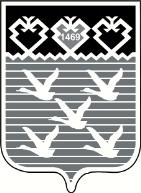 Чувашская РеспубликаАдминистрациягорода ЧебоксарыПОСТАНОВЛЕНИЕМаршруты регулярных перевозокПротяженность маршрутной сети, км.Количество маршрутов, шт.Количество единиц подвижного состава по классам, ед.Количество единиц подвижного состава по классам, ед.Количество единиц подвижного состава по классам, ед.Количество единиц подвижного состава по классам, ед.Насыщенность маршрутной сети, ед./на маршрутМаршруты регулярных перевозокПротяженность маршрутной сети, км.Количество маршрутов, шт.Ма-лыйСред-нийБоль-шойВсегоНасыщенность маршрутной сети, ед./на маршрутТроллейбусные маршруты529,716--18718711,7Автобусные маршруты764,423151734226611,5Итого по маршрутной сети1 294,1391517322945311,6№п/пРегистрационный номермуниципального маршрутаПорядковый номермуниципальногомаршрутаНаименование муниципального маршрута Фактическийвид регулярных перевозок на муниципальном маршрутеПланируемый вид регулярных перевозок на муниципальном маршрутеДата изменения вида регулярных перевозок1234567Троллейбусные маршрутыТроллейбусные маршрутыТроллейбусные маршрутыТроллейбусные маршрутыТроллейбусные маршрутыТроллейбусные маршрутыТроллейбусные маршруты111Университет - ОАО «Промтрактор»по регулируемым тарифамбез изменений-222Аэропорт – Агрегатный заводпо регулируемым тарифамбез изменений-333ул. Университетская – мкр. Новый городпо регулируемым тарифамбез изменений-444Университет – Железнодорожный вокзалпо регулируемым тарифамбез изменений-555Маштехникум – Агрегатный заводпо регулируемым тарифамбез изменений-666Маштехникум – Железнодорожный вокзалпо регулируемым тарифамбез изменений-788ул. Р.Люксембург – Железнодорожный вокзалпо регулируемым тарифамбез изменений-899Маштехникум – Агрегатный заводпо регулируемым тарифамбез изменений-96510ул. Розы Люксембург - мкр. «Садовый»по регулируемым тарифамбез изменений-101011Завод им. Чапаева – Железнодорожный автовокзалпо регулируемым тарифамбез изменений-111114мкр. Университет-2 – мкр. Солнечныйпо регулируемым тарифамбез изменений-121215Аэропорт – ЧПО им. В.И. Чапаевапо регулируемым тарифамбез изменений-131417ул. Университетская – ЧПО им. В.И. Чапаевапо регулируемым тарифамбез изменений-141518ул. Розы Люксембург - Университетпо регулируемым тарифамбез изменений-151720мкр. Новый город – ЧПО им. В.И. Чапаевапо регулируемым тарифамбез изменений-161821Медицинский центр - Бульвар Юностипо регулируемым тарифамбез изменений-176422Университет – ЧПО им. В.И. Чапаевапо регулируемым тарифамбез изменений-Автобусные маршрутыАвтобусные маршрутыАвтобусные маршрутыАвтобусные маршрутыАвтобусные маршрутыАвтобусные маршрутыАвтобусные маршруты18213Кошкино-ЖБК-9по регулируемым тарифамбез изменений-19225Маштехникум - Лицей № 4по регулируемым тарифамбез изменений-20237Альгешево - поселок Энергетиков – лицей № 4по регулируемым тарифамбез изменений-21667Эпоселок Энергетиков – Медицинский центрпо регулируемым тарифамбез изменений-222512мкр. Виноградный - мкр. Благовещенскийпо регулируемым тарифамбез изменений-232715Аэропорт - ТК Московскийпо регулируемым тарифамбез изменений-243019п.Сосновка-п.Северныйпо регулируемым тарифамбез изменений-253120Нефтебаза – Чебоксарский мясокомбинатпо регулируемым тарифамбез изменений-263524Пригородный автовокзал - Элеваторпо регулируемым тарифамбез изменений-273626ул. Стартовая - Хлебозаводпо регулируемым тарифамбез изменений-283730Карачуринское кладбище - мкр. Виноградный - Республиканская детская больницапо регулируемым тарифамбез изменений-293933ул. Стартовая – Завод им. В.И. Чапаевапо регулируемым тарифамбез изменений-304135б-р Солнечный - Университетпо регулируемым тарифамбез изменений-314337Завод им. В.И. Чапаева - Нефтебазапо регулируемым тарифамбез изменений-324441мкр. Соляное - Магазин «Акатуй»по регулируемым тарифамбез изменений-334542Машиностроительный техникум - бульвар Юностипо регулируемым тарифамбез изменений-344643Универсам «Звезда» - Завод им. В.И. Чапаевапо регулируемым тарифамбез изменений-354744Кинотеатр «Луч» - мкр. «Финская долина»по регулируемым тарифамбез изменений-364845Универсам «Звезда» - Завод им. В.И. Чапаевапо регулируемым тарифамбез изменений-374946Новые Лапсары – мкр. «Финская долина»по регулируемым тарифамбез изменений-385047Машиностроительный техникум – мкр. «Финская долина»по регулируемым тарифамбез изменений-395552улица Рихарда Зорге – ул. Ф. Лукина - Заовражный водоводпо регулируемым тарифамбез изменений-405654Машиностроительный техникум – мкр. «Радужный»по регулируемым тарифамбез изменений-416365мкр. «Садовый» - ул. Стартоваяпо нерегулируемым тарифамбез изменений-№п/пРегистрационный номермуниципального маршрутаПорядковый номермуниципальногомаршрутаНаименованиемуниципального маршрутаСрок проведения процедуры заключения муниципального контракта на выполнение работ, связанных с осуществлением регулярных перевозок, установленный в соответствии  с Федеральным законом от 05.04.2013.№ 44-ФЗ   «О контрактной системе в сфере закупок товаров, работ услуг для обеспечения государственных и муниципальных нужд»12345-----№п/пРегистрационный номермуниципального маршрутаПорядковый номермуниципальногомаршрутаНаименованиемуниципального маршрутаСрок проведения открытого конкурса, предметом которого является право на получение свидетельства об осуществлении перевозок по муниципальному маршруту регулярных перевозок12345-----№п/пРегистрационный номермуниципального маршрутаПорядковый номермуниципальногомаршрутаНаименованиемуниципального маршрута в виде наименований начального остановочного пункта и конченого остановочного пунктаНаименованиепромежуточных остановочных пунктов по муниципальному маршруту регулярных перевозокНаименование улиц, автомобильных дорог, по которым предполагается движение транспортных средств между остановочными пунктами по муниципальному маршруту регулярных перевозокВид регулярных перевозокДата установления12345678--------№п/пРегистрационный номермуниципального маршрутаПорядковый номермуниципальногомаршрутаНаименованиемуниципального маршрутаСведения муниципального маршрута регулярных перевозок, подлежащие изменениюДата изменения муниципального маршрута регулярных перевозок123456------№п/пРегистрационный номермуниципального маршрутаПорядковый номермуниципальногомаршрутаНаименование муниципального маршрутаДата отмены муниципального маршрута регулярных перевозок12345-----